Somerville Public Schools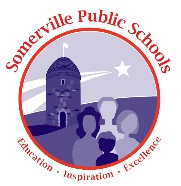 Proposal Summary for Conducting ResearchOverviewAll persons interested in conducting research in Somerville Public Schools (SPS) must complete an application.  Research includes, but is not limited to:  conducting surveys, interviews, focus groups and classroom observations involving SPS students and/or staff.  SPS Review ProcessAll researchers much complete an application.  Other research-related materials should be submitted at the time of application (e.g., questionnaires, consent form(s), principal letter, etc.).SPS only approves studies which address our district goals.   These goals include effective teaching and leadership, performance management, increasing the graduation rate, teaching and learning through technology, environmental stewardship, and parent and community connections.  Proposals will be reviewed by SPS administration.  Please submit completed research proposal to Interim Assistant Superintendent of Academics, Dr. Jessica Boston Davis.ApplicationProject Title:Researcher’s Full Name(s):Title/Position:University/Institution/Organization:Mailing address:Email address:Phone:Projected Start Date:Projected Completion Date:This research is related to a (circle one):  Professional Project      Doctoral Study      Masters StudyHave you included a copy of your Institutional Review Board (IRB) approval form with your application? Yes or NoALL APPLICANTS MUST PROVIDE DOCUMENTATION FROM THEIR INSTITUTION’S REVIEW BOARD FOR THE PROTECTION OF HUMAN SUBJECTS BEFORE SPS WILL CONSIDER APPROVAL.Graduate Student Only:  Please fill out the information belowAdvisor’s Name:Advisor’s Title/Position:Email Address:Phone:Mailing address:Have all advisory/regulator committee members formally approved this research?  Yes or NoStudy SpecificationsHow does this research support SPS goals?This study includes participants at a (circle all that apply):Pre-K SchoolElementary SchoolMiddle School SchoolHigh SchoolAlternative SchoolAdministrative OfficeOtherAreas of Student (circle all that apply):Language Arts/LiteracySocial StudiesMathematicsScienceArtPhysical EducationForeign LanguageCareer/Vocational EducationAfter-SchoolELL/ESL/LEPPovertyExceptional Children with disabilitiesOtherType of Study:  Quantitative				Qualitative				Mixed-MethodPROPOSAL SUMMARYInstructions:  Please answer each question below WITHIN this document.Relevant documents (e.g., consent forms, questionnaires, IRB approvals, etc) should be sent electronically with this application.  Provide a brief literature review that summarizes the background and rationale for your study.  This review should include appropriate peer-reviewed sources (attached separately).  Please define acronyms or language specific to your field of study.Briefly state the overall purpose of the study.What are the specific research questions and hypotheses for the study?Provide a METHODS section.Procedures:  Please describe what will be done, how, and by whom, in appropriate detail for a reviewer to understand.Proposed Analyses:  Please include your detailed data analysis plan.Include copies of all surveys and/or instruments that you plan to use in your study.What is your timeline for collecting data?Describe the materials, resources, information or other needs from the school system.Identify and ethical issues you feel may be of concern to SPS or participants, and explain how you have addressed them.What is your plan to share and disseminate results (i.e. state with whom and how you will share your results)?Proposed Summary?Data/Record Storage and Security.  Data/record security is important.  You should ensure that all hard copy and electronic data are securely stored to prevent unauthorized access, disclosure, or loss.  Hard copy records should be stored in a manner that limits access to only authorized individuals.  Electronic data should be saved on a device that has the appropriate security safeguards such as unique identification of authorized users, password protection, encryption, automated operating system patch management, anti-virus controls, firewall configuration, and scheduled and automatic backups to protect against data loss or theft.Describe data storage plans.What will you do with the data once the study has been completed?Describe that method of destruction.Will the data being stored in electronic format be encrypted?If data will not be encrypted, please explain the rationale and the proposed method of data security.ConfidentialityWill you maintain the participants’ contact information after the data have been collected?  If yes, specify that purpose of this.Will you share individual-level data with other researchers or practitioners beyond the designated key research personnel.If yes, who will have access to the shared data?If yes, for what purposes will research data be shared?Please be sure to read and check the final two statements____I have carefully proofread the entire application and corrected all errors.  I understand that my application may be denied for significant proofreading errors.____All questions have been answered within this document and do not require referencing any other documents (exceptions:  consent forms, surveys, protocols other research instruments).  I understand that my application may be denied if all questions are not answered within this document.Does the study employ:Check all that applyNon-school personnel surveysSchool administrator survyesTeacher surveysStudent surveysParent surveysNon-school personnel interviewsSchool administrator interviewsTeacher interviewsStudent interviewsParent interviewsTeacher assessmentStudent assessmentClassroom observationsVideotaping or audio recording of SPS staffVideotaping or audio recording of SPS studentsDoes study access, require, and/or record:Check All that ApplyIdentifiable student-level informationDe-identified student-level informationIdentifiable staff-level informationDe-identified staff-level informationAggregated student-level informationAggregated staff-level informationSchool-level informationOther (please explain)Study LocationsPlease describe Your Selection Criteria:If your study involves human subjects please complete the followingNumber of student participants?Number of teacher participants?Number of school administrator participants?Number of other participants (please specify)?Please describe the subject selection criteria:Describe how subjects will be recruited.   Please include information on who will recruit, and the method and location of recruitment.  Please include a copy of the recruitment materials being used.What is the expected time commitment for each type of participant?Will monetary remuneration or other incentive be offered in exchange for participation in research?In all research situations involving students, you must obtain legally effective informed consent (including parental permission and assent from minors, when applicable).  There are required elements of informed consent that must be included in the informed consent process and documents.  The required and optional elements can be found in the federal regulations at http://www.hhs.gov/ohrp/humansubjects/guidance/45cfr46.htm#46.116